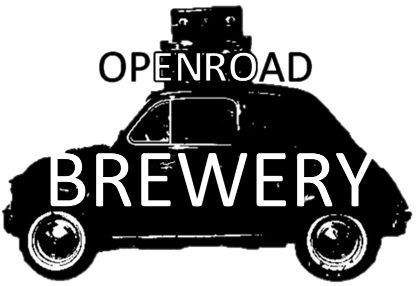 Employment Application for OpenRoad Brewery located at 128 S. Main St, Wayland, MI 49348Must be 18 years or older to applyApplicant InformationApplicant InformationApplicant InformationApplicant InformationApplicant InformationApplicant InformationApplicant InformationApplicant InformationApplicant InformationApplicant InformationApplicant InformationApplicant InformationApplicant InformationApplicant InformationApplicant InformationApplicant InformationApplicant InformationApplicant InformationApplicant InformationApplicant InformationApplicant InformationApplicant InformationApplicant InformationApplicant InformationApplicant InformationApplicant InformationApplicant InformationApplicant InformationLast NameLast NameLast NameLast NameFirstFirstFirstM.I.M.I.M.I.DateDateStreet AddressStreet AddressStreet AddressApartment/Unit #Apartment/Unit #Apartment/Unit #Apartment/Unit #Apartment/Unit #CityStateStateStateZIPPhoneE-mail AddressE-mail AddressE-mail AddressE-mail AddressE-mail AddressE-mail AddressAvailabilityAvailabilityAvailabilityMondayMondayMondayMondayTuesdayTuesdayTuesdayWednesdayWednesdayWednesdayWednesdayThursdayThursdayThursdayThursdayThursdayFridayFridaySaturdaySaturdaySaturdaySaturdaySaturdaySundaySundayPosition Applied forPosition Applied forPosition Applied forPosition Applied forPosition Applied forPosition Applied forAre you a citizen of the United States?Are you a citizen of the United States?Are you a citizen of the United States?Are you a citizen of the United States?Are you a citizen of the United States?Are you a citizen of the United States?Are you a citizen of the United States?Are you a citizen of the United States?Are you a citizen of the United States?YES  YES  YES  NO  If no, are you authorized to work in the U.S.?If no, are you authorized to work in the U.S.?If no, are you authorized to work in the U.S.?If no, are you authorized to work in the U.S.?If no, are you authorized to work in the U.S.?If no, are you authorized to work in the U.S.?If no, are you authorized to work in the U.S.?If no, are you authorized to work in the U.S.?If no, are you authorized to work in the U.S.?If no, are you authorized to work in the U.S.?If no, are you authorized to work in the U.S.?YES  YES  YES  NO  Have you ever worked for this company?Have you ever worked for this company?Have you ever worked for this company?Have you ever worked for this company?Have you ever worked for this company?Have you ever worked for this company?Have you ever worked for this company?Have you ever worked for this company?Have you ever worked for this company?YES  YES  YES  NO  If so, when?If so, when?If so, when?If so, when?Have you ever been convicted of a felony?Have you ever been convicted of a felony?Have you ever been convicted of a felony?Have you ever been convicted of a felony?Have you ever been convicted of a felony?Have you ever been convicted of a felony?Have you ever been convicted of a felony?Have you ever been convicted of a felony?Have you ever been convicted of a felony?YES  YES  YES  NO  If yes, explainIf yes, explainIf yes, explainIf yes, explainEducationEducationEducationEducationEducationEducationEducationEducationEducationEducationEducationEducationEducationEducationEducationEducationEducationEducationEducationEducationEducationEducationEducationEducationEducationEducationEducationEducationHigh SchoolHigh SchoolHigh SchoolHigh SchoolAddressDid you graduate?Did you graduate?Did you graduate?Did you graduate?Did you graduate?YES  YES  NO  DegreeDegreeDegreeCollegeCollegeAddressDid you graduate?Did you graduate?Did you graduate?Did you graduate?Did you graduate?YES  YES  NO  DegreeDegreeDegreeOtherOtherAddressDid you graduate?Did you graduate?Did you graduate?Did you graduate?Did you graduate?YES  YES  NO  DegreeDegreeDegreeReferencesReferencesReferencesReferencesReferencesReferencesReferencesReferencesReferencesReferencesReferencesReferencesReferencesReferencesReferencesReferencesReferencesReferencesReferencesReferencesReferencesReferencesReferencesReferencesReferencesReferencesReferencesReferencesPlease list three professional references. Please list three professional references. Please list three professional references. Please list three professional references. Please list three professional references. Please list three professional references. Please list three professional references. Please list three professional references. Please list three professional references. Please list three professional references. Please list three professional references. Please list three professional references. Please list three professional references. Please list three professional references. Please list three professional references. Please list three professional references. Please list three professional references. Please list three professional references. Please list three professional references. Please list three professional references. Please list three professional references. Please list three professional references. Please list three professional references. Please list three professional references. Please list three professional references. Please list three professional references. Please list three professional references. Please list three professional references. Full NameFull NameFull NameFull NameRelationshipRelationshipRelationshipRelationshipCompanyCompanyCompanyCompanyPhonePhonePhoneAddressAddressAddressAddressFull NameFull NameFull NameFull NameRelationshipRelationshipRelationshipRelationshipCompanyCompanyCompanyCompanyPhonePhonePhoneAddressAddressAddressAddressFull NameFull NameFull NameFull NameRelationshipRelationshipRelationshipRelationshipCompanyCompanyCompanyCompanyPhonePhonePhoneAddressAddressAddressAddressEmploymentEmploymentEmploymentEmploymentEmploymentEmploymentEmploymentEmploymentEmploymentEmploymentEmploymentEmploymentEmploymentEmploymentEmploymentEmploymentEmploymentCurrent CompanyCurrent CompanyCurrent CompanyPhoneAddressAddressSupervisorSupervisorJob TitleJob TitleStarting WageStarting Wage$$$Ending WageEnding WageEnding Wage$ResponsibilitiesResponsibilitiesResponsibilitiesResponsibilitiesResponsibilitiesFromToReason for LeavingReason for LeavingMay we contact your supervisor for a reference?May we contact your supervisor for a reference?May we contact your supervisor for a reference?May we contact your supervisor for a reference?May we contact your supervisor for a reference?May we contact your supervisor for a reference?May we contact your supervisor for a reference?May we contact your supervisor for a reference?May we contact your supervisor for a reference?YES  NO  CompanyCompanyCompanyPhoneAddressAddressSupervisorSupervisorJob TitleJob TitleStarting WageStarting Wage$$$Ending WageEnding WageEnding Wage$ResponsibilitiesResponsibilitiesResponsibilitiesResponsibilitiesResponsibilitiesFromToReason for LeavingReason for LeavingMay we contact your previous supervisor for a reference?May we contact your previous supervisor for a reference?May we contact your previous supervisor for a reference?May we contact your previous supervisor for a reference?May we contact your previous supervisor for a reference?May we contact your previous supervisor for a reference?May we contact your previous supervisor for a reference?May we contact your previous supervisor for a reference?May we contact your previous supervisor for a reference?YES  NO  CompanyCompanyPhoneAddressAddressSupervisorSupervisorJob TitleJob TitleStarting WageStarting Wage$$$Ending WageEnding WageEnding Wage$ResponsibilitiesResponsibilitiesResponsibilitiesResponsibilitiesResponsibilitiesFromToReason for LeavingReason for LeavingMay we contact your previous supervisor for a reference?May we contact your previous supervisor for a reference?May we contact your previous supervisor for a reference?May we contact your previous supervisor for a reference?May we contact your previous supervisor for a reference?May we contact your previous supervisor for a reference?May we contact your previous supervisor for a reference?May we contact your previous supervisor for a reference?May we contact your previous supervisor for a reference?YES  NO  If there are more than 3 companies that you’ve worked for in the last 5 years, please list the company name and dates below:If there are more than 3 companies that you’ve worked for in the last 5 years, please list the company name and dates below:If there are more than 3 companies that you’ve worked for in the last 5 years, please list the company name and dates below:If there are more than 3 companies that you’ve worked for in the last 5 years, please list the company name and dates below:If there are more than 3 companies that you’ve worked for in the last 5 years, please list the company name and dates below:If there are more than 3 companies that you’ve worked for in the last 5 years, please list the company name and dates below:If there are more than 3 companies that you’ve worked for in the last 5 years, please list the company name and dates below:If there are more than 3 companies that you’ve worked for in the last 5 years, please list the company name and dates below:If there are more than 3 companies that you’ve worked for in the last 5 years, please list the company name and dates below:If there are more than 3 companies that you’ve worked for in the last 5 years, please list the company name and dates below:If there are more than 3 companies that you’ve worked for in the last 5 years, please list the company name and dates below:If there are more than 3 companies that you’ve worked for in the last 5 years, please list the company name and dates below:If there are more than 3 companies that you’ve worked for in the last 5 years, please list the company name and dates below:If there are more than 3 companies that you’ve worked for in the last 5 years, please list the company name and dates below:If there are more than 3 companies that you’ve worked for in the last 5 years, please list the company name and dates below:If there are more than 3 companies that you’ve worked for in the last 5 years, please list the company name and dates below:If there are more than 3 companies that you’ve worked for in the last 5 years, please list the company name and dates below:Disclaimer and SignatureDisclaimer and SignatureDisclaimer and SignatureDisclaimer and SignatureDisclaimer and SignatureDisclaimer and SignatureDisclaimer and SignatureDisclaimer and SignatureDisclaimer and SignatureDisclaimer and SignatureDisclaimer and SignatureDisclaimer and SignatureDisclaimer and SignatureDisclaimer and SignatureDisclaimer and SignatureDisclaimer and SignatureDisclaimer and SignatureI certify that my answers are true and complete to the best of my knowledge. If this application leads to employment, I understand that false or misleading information in my application or interview 
may result in my release.I certify that my answers are true and complete to the best of my knowledge. If this application leads to employment, I understand that false or misleading information in my application or interview 
may result in my release.I certify that my answers are true and complete to the best of my knowledge. If this application leads to employment, I understand that false or misleading information in my application or interview 
may result in my release.I certify that my answers are true and complete to the best of my knowledge. If this application leads to employment, I understand that false or misleading information in my application or interview 
may result in my release.I certify that my answers are true and complete to the best of my knowledge. If this application leads to employment, I understand that false or misleading information in my application or interview 
may result in my release.I certify that my answers are true and complete to the best of my knowledge. If this application leads to employment, I understand that false or misleading information in my application or interview 
may result in my release.I certify that my answers are true and complete to the best of my knowledge. If this application leads to employment, I understand that false or misleading information in my application or interview 
may result in my release.I certify that my answers are true and complete to the best of my knowledge. If this application leads to employment, I understand that false or misleading information in my application or interview 
may result in my release.I certify that my answers are true and complete to the best of my knowledge. If this application leads to employment, I understand that false or misleading information in my application or interview 
may result in my release.I certify that my answers are true and complete to the best of my knowledge. If this application leads to employment, I understand that false or misleading information in my application or interview 
may result in my release.I certify that my answers are true and complete to the best of my knowledge. If this application leads to employment, I understand that false or misleading information in my application or interview 
may result in my release.I certify that my answers are true and complete to the best of my knowledge. If this application leads to employment, I understand that false or misleading information in my application or interview 
may result in my release.I certify that my answers are true and complete to the best of my knowledge. If this application leads to employment, I understand that false or misleading information in my application or interview 
may result in my release.I certify that my answers are true and complete to the best of my knowledge. If this application leads to employment, I understand that false or misleading information in my application or interview 
may result in my release.I certify that my answers are true and complete to the best of my knowledge. If this application leads to employment, I understand that false or misleading information in my application or interview 
may result in my release.I certify that my answers are true and complete to the best of my knowledge. If this application leads to employment, I understand that false or misleading information in my application or interview 
may result in my release.I certify that my answers are true and complete to the best of my knowledge. If this application leads to employment, I understand that false or misleading information in my application or interview 
may result in my release.SignatureSignatureSignatureSignatureDate